Будьте осторожны при обнаружении подозрительных предметов, ВОП, самодельных взрывных устройств (СВУ) или предметов, похожих на взрывное устройство !!!На улице, в местах массового скопления людей, на объектах культурно-зрелищного назначенияНЕМЕДЛЕННО СООБЩИТЕ ОБ ОБНАРУЖЕННОМ ПРЕДМЕТЕ в  единую дежурно-диспетчерскую службу (ЕДДС) администрации муниципального образования (в отдел внутренних дел или военный комиссариат) или любому сотруднику полиции. При этом желательно представиться и сообщить: время, место, обстоятельства обнаружения подозрительного предмета, его внешние признаки, наличие и количество людей на месте обнаружения. 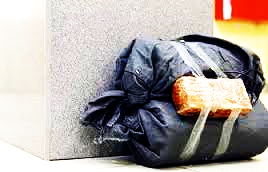 НЕ ПРЕДПРИНИМАЙТЕ НИКАКИХ САМОСТОЯТЕЛЬНЫХ ДЕЙСТВИЙ. Не проявлять паники, суеты, соблюдать осторожность и меры безопасности.Ни в коем случае НЕ ТРОГАЙТЕ, НЕ ПЕРЕМЕЩАЙТЕ, НЕ ЗАКРЫВАЙТЕ ЧЕМ-ЛИБО ЭТОТ ПРЕДМЕТ. 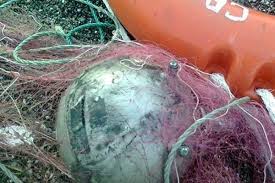 НЕ ПОЛЬЗУЙТЕСЬ ВБЛИЗИ НЕГО ЭЛЕКТРО-РАДИОАППАРАТУРОЙ. Не оказывать на предмет температурного, звукового, механического и электромагнитного воздействия. Все эти действия могут привести к несанкционированному взрыву. По возможности до прибытия нарядов органов внутренних дел ПРИМИТЕ МЕРЫ ПО НЕДОПУЩЕНИЮ ДРУГИХ ЛИЦ И НЕ ПРИБЛИЖАЙТЕСЬ САМИ К МЕСТУ ОБНАРУЖЕНИЯ ПОДОЗРИТЕЛЬНОГО ПРЕДМЕТА При необходимости БУДТЕ  ГОТОВЫ, К СРОЧНОЙ ЭВАКУАЦИИ ИЗ ОПАСНОЙ ЗОНЫВ транспорте общественного пользованияПРИ ОБНАРУЖЕНИИ оставленной без присмотра сумки, коробки, чемодана и т. п. НЕМЕДЛЕННО СООБЩИТЕ  ОБ ЭТОМ ВОДИТЕЛЮ транспортного средства. ВОДИТЕЛЬ ДОЛЖЕН НЕМЕДЛЕННО ВЫСАДИТЬ ПАССАЖИРОВ. По возможности отогнать транспортное средство в безлюдное место и СООБЩИТЬ ОБ ОБНАРУЖЕННОМ ПРЕДМЕТЕ в  единую дежурно-диспетчерскую службу (ЕДДС) администрации муниципального образования (или в отдел внутренних дел или военный комиссариат) или любому встретившемуся сотруднику полиции. Соблюдать меры предосторожностиОГРАНИЧИТЬ ДОСТУП К АВТОМОБИЛЮ ЛЮДЕЙ ДО ПРИБЫТИЯ НАРЯДОВ ПОЛИЦИИ. 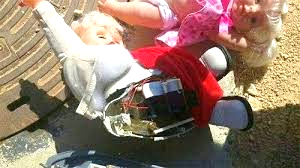 НЕ ПРИНИМАЙТЕ ПОСЫЛКИ, ПАКЕТЫ И ДРУГУЮ РУЧНУЮ КЛАДЬ для перевозки от незнакомых и малознакомых людей.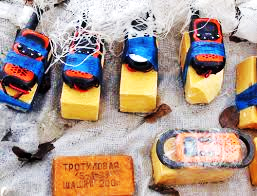 ПОПЫТКИ САМОСТОЯТЕЛЬНО ОБЕЗВРЕДИТЬ ОБНАРУЖЕННЫЙ ВЗРЫВООПАСНЫЙ ПРЕДМЕТ К А Т Е Г О Р И Ч Е С К И З А П Р Е Щ Е Н Ы   !!!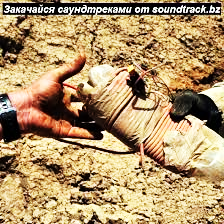 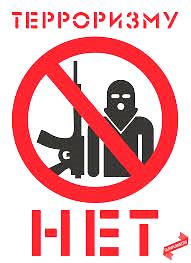 Телефоны экстренного реагированияЕдиная служба спасения 112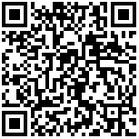 Памятка разработана 
Учебно-методическим центром 
по гражданской обороне и чрезвычайным 
ситуациям Нижегородской области 
имени Маршала Советского Союза 
В.И. Чуйкова 
и носит рекомендательный характер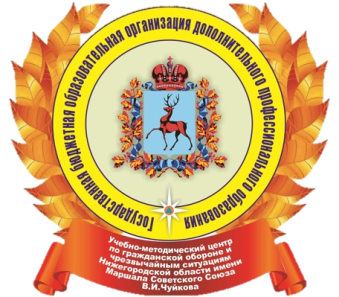 Правила поведенияпри обнаруженииПОДОЗРИТЕЛЬНЫХ предметов 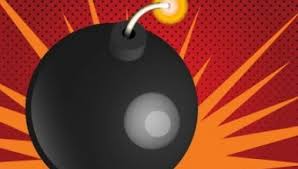 г. Нижний Новгород